10.11.2021Урок литературного чтения в 4 классеТема : А.Н.Плещеев «Дети и птичка»https://youtu.be/KJ056UGIjMU 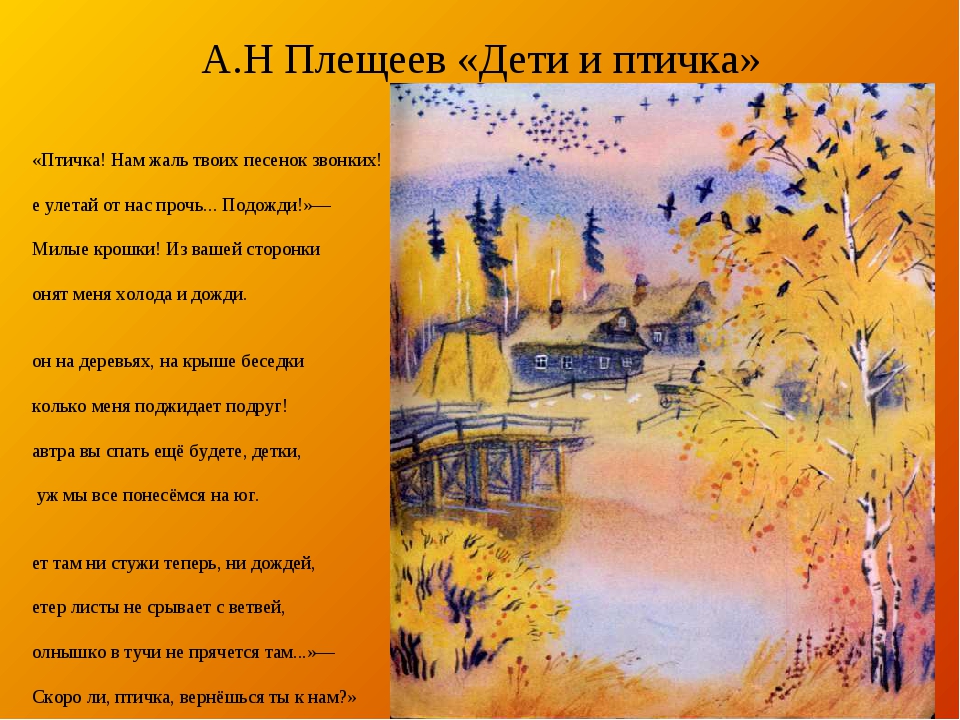 Домашнее задание: выучить наизусть стихотворение.